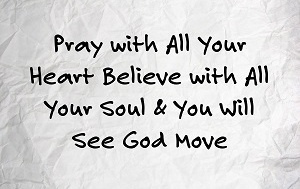 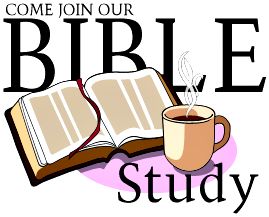 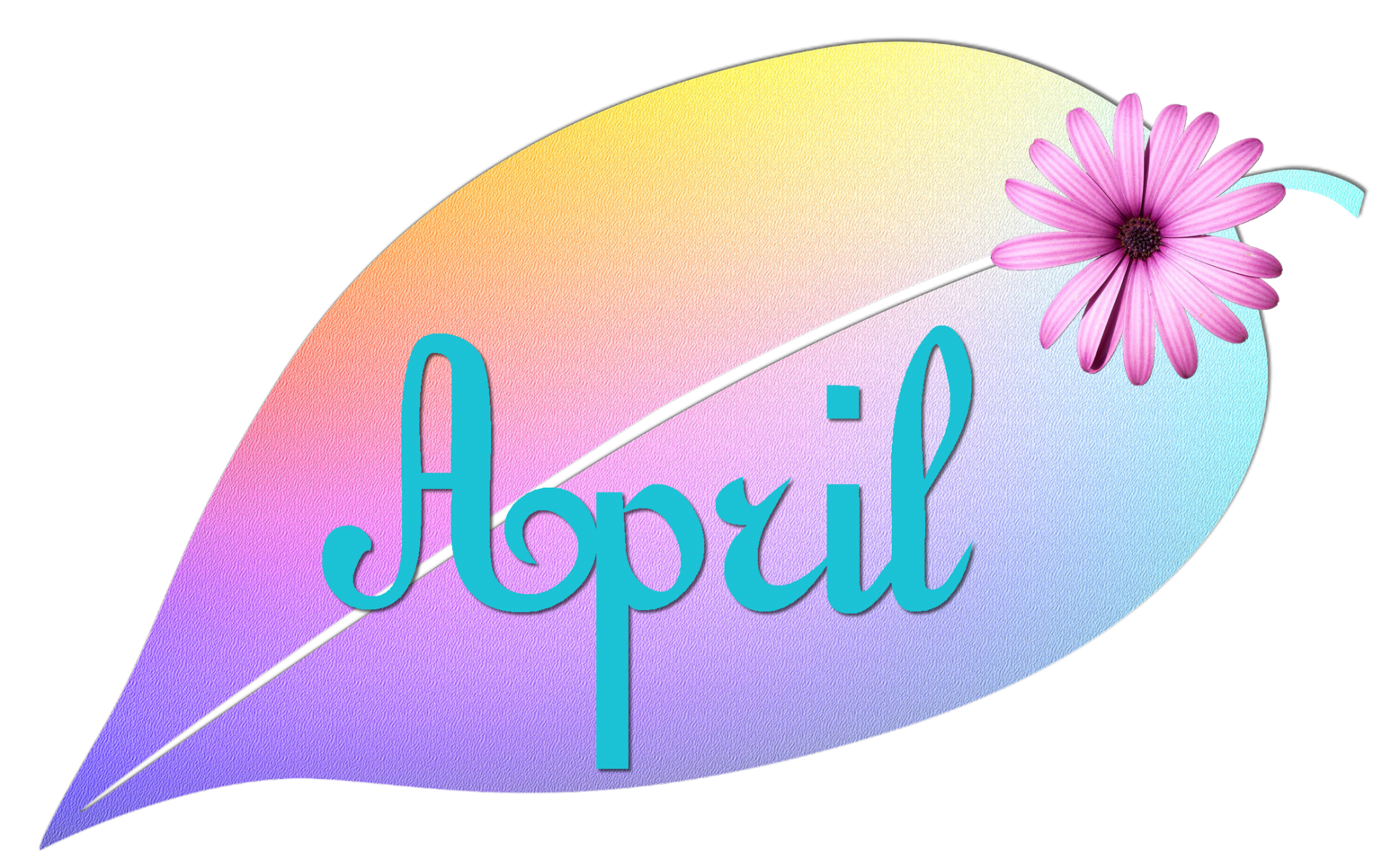 A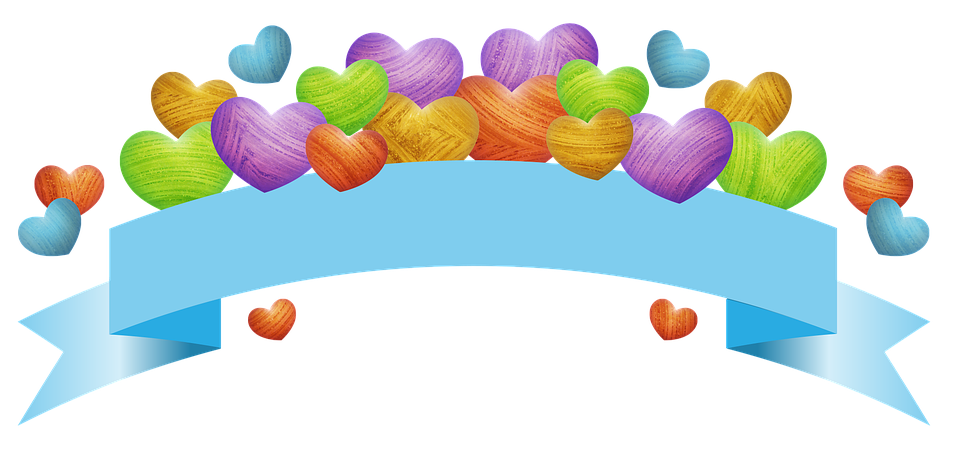 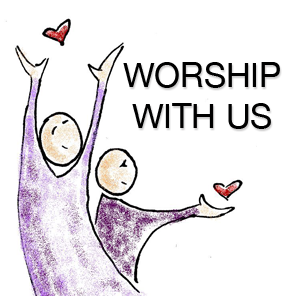 